Publicado en España el 08/03/2018 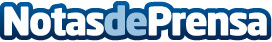 La UDIMA incorpora un Grupo de Investigación en Ciencias Sociales TecnológicasLa idea del mismo es servir de plataforma de investigación para que vertebre una nueva generación de estudios científicos en el área de las HumanidadesDatos de contacto:María Guijarro915901582Nota de prensa publicada en: https://www.notasdeprensa.es/la-udima-incorpora-un-grupo-de-investigacion Categorias: Nacional Educación Investigación Científica Innovación Tecnológica http://www.notasdeprensa.es